KOD UCZNIA (np. CA01): …………. 					Data: 15.05.2020
PRACA KONTROLNA – „Kręgowce zmiennocieplne”
Co to znaczy, że ryby są zmiennocieplne? Jakie inne grupy kręgowców należą do takich zwierząt?Opisz, jak rozmnażają się ryby jajorodne.Wypisz 3 cechy budowy ryby, które umożliwiają im życie w wodzie (pamiętaj o zasadzie:
jaka cecha i do czego służy).Wyjaśnij, dlaczego mówimy, że płazy są zwierzętami dwuśrodowiskowymi.

Wypisz 2 cechy płazów, które umożliwiają im życie na lądzie i 2 cechy, które umożliwiają 
im życie w wodzie.Płazy dzielimy na trzy grupy: ogoniaste, bezogonowe i beznogie. Do jakiej grupy możemy zaliczyć:żaby i ropuchy - ………………….. b) traszki i salamandry - …………………………… c) marszczelec - ……………………………..Wyjaśnij, dlaczego skóra gadów nie może uczestniczyć w wymianie gazowej.
Wymień cztery podstawowe grupy gadów i podaj po jednym przykładzie gatunków, 
które należą do tych grup. 
Wyjaśnij, co zagraża gadom i jak możemy je chronić.
Nazwij organizm przedstawiony na zdjęciu. Do jakiej grupy kręgowców należy?                       Odp. ………………………………………. 

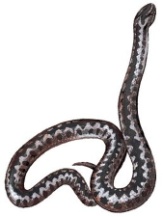                     (źródło: http://www.profesjonalna-weterynaria.pl/index.php?id=663) 